«Утверждаю»Проректор по учебной работе____________проф. Гасанов М.М.«_27_» _01__ 2016 г.Дагестанский государственный университетРасписание занятий на второй семестр 2015-2016 уч. годафилологического  факультета русского отделения   Декан филологического факультета,  профессор                                                                                  Ш.А. Мазанаев1ФизвоспитаниеСпорткомплекс Гусейнов Г.Р.ФизвоспитаниеСпорткомплекс Гусейнов Г.Р.ФизвоспитаниеСпорткомплекс Гусейнов Г.Р.ФизвоспитаниеСпорткомплекс Гусейнов Г.Р.ФизвоспитаниеСпорткомплекс Гусейнов Г.Р.ФизвоспитаниеСпорткомплекс Гусейнов Г.Р.ФизвоспитаниеСпорткомплекс Гусейнов Г.Р.ФизвоспитаниеСпорткомплекс Гусейнов Г.Р.ФизвоспитаниеСпорткомплекс Гусейнов Г.Р.ФизвоспитаниеСпорткомплекс Гусейнов Г.Р.ФизвоспитаниеСпорткомплекс Гусейнов Г.Р.ФизвоспитаниеСпорткомплекс Гусейнов Г.Р.ФизвоспитаниеСпорткомплекс Гусейнов Г.Р.ФизвоспитаниеСпорткомплекс Гусейнов Г.Р.ФизвоспитаниеСпорткомплекс Гусейнов Г.Р.Философия Курбанов М.Г.   5Философия Курбанов М.Г.   5Философия Курбанов М.Г.   5Философия Курбанов М.Г.   5Философия Курбанов М.Г.   5Философия Курбанов М.Г.   5Философия Курбанов М.Г.   5Философия Курбанов М.Г.   5Философия Курбанов М.Г.   5Ист. рус. языкаГусейнов Г.-Р.А 36Ист. рус. языкаГусейнов Г.-Р.А 36Ист. рус. языкаГусейнов Г.-Р.А 36Ист. рус. языкаГусейнов Г.-Р.А 36Ист. рус. языкаГусейнов Г.-Р.А 36Ист. рус. языкаГусейнов Г.-Р.А 36  РиторикаАлиева С.А.202  РиторикаАлиева С.А.202  РиторикаАлиева С.А.202  РиторикаАлиева С.А.202  РиторикаАлиева С.А.202  РиторикаАлиева С.А.202  РиторикаАлиева С.А.2021Элективный курс по физвоспит.Элективный курс по физвоспит.Элективный курс по физвоспит.Элективный курс по физвоспит.Элективный курс по физвоспит.Элективный курс по физвоспит.Элективный курс по физвоспит.Элективный курс по физвоспит.Элективный курс по физвоспит.Элективный курс по физвоспит.Элективный курс по физвоспит.Элективный курс по физвоспит.Элективный курс по физвоспит.Элективный курс по физвоспит.Элективный курс по физвоспит.  РиторикаАлиева С.А.202  РиторикаАлиева С.А.202  РиторикаАлиева С.А.202  РиторикаАлиева С.А.202  РиторикаАлиева С.А.202  РиторикаАлиева С.А.202  РиторикаАлиева С.А.2022СРЯОсманова37СРЯОсманова37СРЯГасанова208СРЯГасанова208СРЯГасанова208СРЯГасанова208ПКРЯБайрамова205ПКРЯБайрамова205ПКРЯБайрамова205ПКРЯБайрамова205ПКРЯБайрамова205ПКРЯБайрамова205ПКРЯКубаева 201ПКРЯКубаева 201ПКРЯКубаева 201Методика преподавания рус. яз.Джамалов К.Э.   5Методика преподавания рус. яз.Джамалов К.Э.   5Методика преподавания рус. яз.Джамалов К.Э.   5Методика преподавания рус. яз.Джамалов К.Э.   5Методика преподавания рус. яз.Джамалов К.Э.   5Методика преподавания рус. яз.Джамалов К.Э.   5Методика преподавания рус. яз.Джамалов К.Э.   5Методика преподавания рус. яз.Джамалов К.Э.   5Методика преподавания рус. яз.Джамалов К.Э.   5 История рус.литературыШирванова Э.Н.61 История рус.литературыШирванова Э.Н.61 История рус.литературыШирванова Э.Н.61 История рус.литературыШирванова Э.Н.61 История рус.литературыШирванова Э.Н.61 История рус.литературыШирванова Э.Н.61История рус. языкаГусейнов Г.-Р. 36История рус. языкаГусейнов Г.-Р. 36Теория литературыХидирова Э.С. 202           РиторикаАлиева С.А.   206           РиторикаАлиева С.А.   206           РиторикаАлиева С.А.   206           РиторикаАлиева С.А.   206           РиторикаАлиева С.А.   206           РиторикаАлиева С.А.   206          2СРЯОсманова37СРЯОсманова37СРЯГасанова208СРЯГасанова208СРЯГасанова208СРЯГасанова208ПКРЯБайрамова205ПКРЯБайрамова205ПКРЯБайрамова205ПКРЯБайрамова205ПКРЯБайрамова205ПКРЯБайрамова205ПКРЯКубаева 201ПКРЯКубаева 201ПКРЯКубаева 201Лексикография и фразеографияМагомедова П.А.  5Лексикография и фразеографияМагомедова П.А.  5Лексикография и фразеографияМагомедова П.А.  5Лексикография и фразеографияМагомедова П.А.  5Лексикография и фразеографияМагомедова П.А.  5Лексикография и фразеографияМагомедова П.А.  5Лексикография и фразеографияМагомедова П.А.  5Лексикография и фразеографияМагомедова П.А.  5Лексикография и фразеографияМагомедова П.А.  5 История рус.литературыШирванова Э.Н.61 История рус.литературыШирванова Э.Н.61 История рус.литературыШирванова Э.Н.61 История рус.литературыШирванова Э.Н.61 История рус.литературыШирванова Э.Н.61 История рус.литературыШирванова Э.Н.61История рус. языкаГусейнов Г.-Р. 36История рус. языкаГусейнов Г.-Р. 36Теория литературыХидирова Э.С. 202           РиторикаАлиева С.А.   206           РиторикаАлиева С.А.   206           РиторикаАлиева С.А.   206           РиторикаАлиева С.А.   206           РиторикаАлиева С.А.   206           РиторикаАлиева С.А.   206          3ПКРЯБерезина206ПКРЯБерезина206ПКРЯБерезина206ПКРЯКубаева201ПКРЯКубаева201ПКРЯКубаева201 СРЯГасанова208 СРЯГасанова208 СРЯГасанова208 СРЯГасанова208 СРЯГасанова208 СРЯГасанова208СРЯОсманова37СРЯОсманова37СРЯОсманова37МПРЛБайрамова 36МПРЛБайрамова 36МПРЛБайрамова 36МПРЛБайрамова 36МПРЛБайрамова 36МПРЯДжамалов 61  МПРЯДжамалов 61  МПРЯДжамалов 61  МПРЯДжамалов 61  История русской литературыШирванова Э.Н.  5История русской литературыШирванова Э.Н.  5История русской литературыШирванова Э.Н.  5История русской литературыШирванова Э.Н.  5История русской литературыШирванова Э.Н.  5История русской литературыШирванова Э.Н.  5История русской литературыШирванова Э.Н.  5История русской литературыШирванова Э.Н.  5История литературоведучений Алиева Р.Р. 205История литературоведучений Алиева Р.Р. 205 Теория литературыХидирова Э.С. 202         Теория литературыХидирова Э.С. 202         Теория литературыХидирова Э.С. 202         Теория литературыХидирова Э.С. 202         Теория литературыХидирова Э.С. 202        3ПКРЯБерезина206ПКРЯБерезина206ПКРЯБерезина206ПКРЯКубаева201ПКРЯКубаева201ПКРЯКубаева201 СРЯГасанова208 СРЯГасанова208 СРЯГасанова208 СРЯГасанова208 СРЯГасанова208 СРЯГасанова208СРЯОсманова37СРЯОсманова37СРЯОсманова37Лексикогр. и фразеогр.Магомедова  61Лексикогр. и фразеогр.Магомедова  61Лексикогр. и фразеогр.Магомедова  61Лексикогр. и фразеогр.Магомедова  61Лексикогр. и фразеогр.Магомедова  61МПРЛБайрамова К.В.36МПРЛБайрамова К.В.36МПРЛБайрамова К.В.36МПРЛБайрамова К.В.36История литературоведучений Алиева Р.Р. 205История литературоведучений Алиева Р.Р. 205 Теория литературыХидирова Э.С. 202         Теория литературыХидирова Э.С. 202         Теория литературыХидирова Э.С. 202         Теория литературыХидирова Э.С. 202         Теория литературыХидирова Э.С. 202        4Эл. курс  по физкультуреГусейнов Г.Р.  СпорткомплексЭл. курс  по физкультуреГусейнов Г.Р.  СпорткомплексЭл. курс  по физкультуреГусейнов Г.Р.  СпорткомплексЭл. курс  по физкультуреГусейнов Г.Р.  СпорткомплексЭл. курс  по физкультуреГусейнов Г.Р.  СпорткомплексЭл. курс  по физкультуреГусейнов Г.Р.  СпорткомплексЭл. курс  по физкультуреГусейнов Г.Р.  СпорткомплексЭл. курс  по физкультуреГусейнов Г.Р.  Спорткомплекс41 Введение в языкознаниеГаджиахмедов Н.Э.202 Введение в языкознаниеГаджиахмедов Н.Э.202 Введение в языкознаниеГаджиахмедов Н.Э.202 Введение в языкознаниеГаджиахмедов Н.Э.202 Введение в языкознаниеГаджиахмедов Н.Э.202 Введение в языкознаниеГаджиахмедов Н.Э.202 Введение в языкознаниеГаджиахмедов Н.Э.202 Введение в языкознаниеГаджиахмедов Н.Э.202 Введение в языкознаниеГаджиахмедов Н.Э.202 Введение в языкознаниеГаджиахмедов Н.Э.202 Введение в языкознаниеГаджиахмедов Н.Э.202 Введение в языкознаниеГаджиахмедов Н.Э.202 Введение в языкознаниеГаджиахмедов Н.Э.202 Введение в языкознаниеГаджиахмедов Н.Э.202 Введение в языкознаниеГаджиахмедов Н.Э.202История русского языкаГусейнов Г.-Р. А. 5История русского языкаГусейнов Г.-Р. А. 5История русского языкаГусейнов Г.-Р. А. 5История русского языкаГусейнов Г.-Р. А. 5История русского языкаГусейнов Г.-Р. А. 5История русского языкаГусейнов Г.-Р. А. 5История русского языкаГусейнов Г.-Р. А. 5История русского языкаГусейнов Г.-Р. А. 5История русского языкаГусейнов Г.-Р. А. 5Соврем.рус.яз. Гюльмагомедов36Соврем.рус.яз. Гюльмагомедов36Соврем.рус.яз. Гюльмагомедов36Срав.типология рус.  и даг. яз.Гасанова С.Н.61Срав.типология рус.  и даг. яз.Гасанова С.Н.61Срав.типология рус.  и даг. яз.Гасанова С.Н.61Срав.типология рус.  и даг. яз.Гасанова С.Н.61Срав.типология рус.  и даг. яз.Гасанова С.Н.61  Риторика Алиева С.А.206  Риторика Алиева С.А.206  Риторика Алиева С.А.206  Риторика Алиева С.А.206  Риторика Алиева С.А.206Социология Гусейнов О.М.37Социология Гусейнов О.М.371История ДагестанаБолохина Н.И. 202История ДагестанаБолохина Н.И. 202История ДагестанаБолохина Н.И. 202История ДагестанаБолохина Н.И. 202История ДагестанаБолохина Н.И. 202История ДагестанаБолохина Н.И. 202История ДагестанаБолохина Н.И. 202История ДагестанаБолохина Н.И. 202История ДагестанаБолохина Н.И. 202История ДагестанаБолохина Н.И. 202История ДагестанаБолохина Н.И. 202История ДагестанаБолохина Н.И. 202История ДагестанаБолохина Н.И. 202История ДагестанаБолохина Н.И. 202История ДагестанаБолохина Н.И. 202Лексикогр. и фразеогр.Магомедова 5 Лексикогр. и фразеогр.Магомедова 5 Лексикогр. и фразеогр.Магомедова 5 Лексикогр. и фразеогр.Магомедова 5 Лексикогр. и фразеогр.Магомедова 5 Лексикогр. и фразеогр.Магомедова 5 Соврем.рус.яз. Гюльмагомедов36Соврем.рус.яз. Гюльмагомедов36Соврем.рус.яз. Гюльмагомедов36Срав.типология рус.  и даг. яз.Гасанова С.Н.61Срав.типология рус.  и даг. яз.Гасанова С.Н.61Срав.типология рус.  и даг. яз.Гасанова С.Н.61Срав.типология рус.  и даг. яз.Гасанова С.Н.61Срав.типология рус.  и даг. яз.Гасанова С.Н.61  Риторика Алиева С.А.206  Риторика Алиева С.А.206  Риторика Алиева С.А.206  Риторика Алиева С.А.206  Риторика Алиева С.А.206Социология Гусейнов О.М.37Социология Гусейнов О.М.372Введ. в лит. Ширв206Введ. в лит. Ширв206Введ. в лит. Ширв206Введ. в яз.зн.Гасан.208Введ. в яз.зн.Гасан.208Введ. в яз.зн.Гасан.208Введ. в яз.зн.Гасан.208Введ. в яз.зн.Гасан.208История ДагестанаБолохина 201История ДагестанаБолохина 201История ДагестанаБолохина 201История ДагестанаБолохина 201История ДагестанаБолохина 201История ДагестанаБолохина 201История ДагестанаБолохина 201Ист. рус. литературыКеримова Н.М.205 Ист. рус. литературыКеримова Н.М.205 Ист. рус. литературыКеримова Н.М.205 Ист. русского языкаГусейнов Г.-Р.А. 5Ист. русского языкаГусейнов Г.-Р.А. 5Ист. русского языкаГусейнов Г.-Р.А. 5Ист. русского языкаГусейнов Г.-Р.А. 5Ист. русского языкаГусейнов Г.-Р.А. 5Ист. русского языкаГусейнов Г.-Р.А. 5Срав.типол. рус. и даг. яз.Гасанова С.Н.61Срав.типол. рус. и даг. яз.Гасанова С.Н.61СРЯДжамалова37СРЯДжамалова37СРЯДжамалова37СРЯДжамалова37СРЯДжамалова37СРЯГюльмагомед.36Социология Гусейнов О.М.   202Социология Гусейнов О.М.   202Социология Гусейнов О.М.   202Социология Гусейнов О.М.   202Социология Гусейнов О.М.   202Социология Гусейнов О.М.   202Социология Гусейнов О.М.   2022История ДагестанаБолохина 205История ДагестанаБолохина 205История ДагестанаБолохина 205История ДагестанаБолохина 205История ДагестанаБолохина 205История ДагестанаБолохина 205История ДагестанаБолохина 205История ДагестанаБолохина 205Введ. в яз.зн.Гас.208Введ. в яз.зн.Гас.208Введ. в яз.зн.Гас.208Введ. в яз.зн.Гас.208Введ. в яз.зн.Гас.208Введ. в яз.зн.Гас.208Введ. в лит.в.Шир.37Ист. рус. литературыКеримова Н.М.205 Ист. рус. литературыКеримова Н.М.205 Ист. рус. литературыКеримова Н.М.205 Ист. русского языкаГусейнов Г.-Р.А. 5Ист. русского языкаГусейнов Г.-Р.А. 5Ист. русского языкаГусейнов Г.-Р.А. 5Ист. русского языкаГусейнов Г.-Р.А. 5Ист. русского языкаГусейнов Г.-Р.А. 5Ист. русского языкаГусейнов Г.-Р.А. 5Срав.типол. рус. и даг. яз.Гасанова С.Н.61Срав.типол. рус. и даг. яз.Гасанова С.Н.61СРЯДжамалова37СРЯДжамалова37СРЯДжамалова37СРЯДжамалова37СРЯДжамалова37СРЯГюльмагомед.36Социология Гусейнов О.М.   202Социология Гусейнов О.М.   202Социология Гусейнов О.М.   202Социология Гусейнов О.М.   202Социология Гусейнов О.М.   202Социология Гусейнов О.М.   202Социология Гусейнов О.М.   2023   ИсторияГаджимурадов М.Т.5   ИсторияГаджимурадов М.Т.5   ИсторияГаджимурадов М.Т.5   ИсторияГаджимурадов М.Т.5   ИсторияГаджимурадов М.Т.5   ИсторияГаджимурадов М.Т.5   ИсторияГаджимурадов М.Т.5   ИсторияГаджимурадов М.Т.5   ИсторияГаджимурадов М.Т.5   ИсторияГаджимурадов М.Т.5   ИсторияГаджимурадов М.Т.5   ИсторияГаджимурадов М.Т.5   ИсторияГаджимурадов М.Т.5   ИсторияГаджимурадов М.Т.5   ИсторияГаджимурадов М.Т.5Иностранный язык Хидирова     201Умарова        8 Бойкова      37Иностранный язык Хидирова     201Умарова        8 Бойкова      37Иностранный язык Хидирова     201Умарова        8 Бойкова      37Иностранный язык Хидирова     201Умарова        8 Бойкова      37Иностранный язык Хидирова     201Умарова        8 Бойкова      37Иностранный язык Хидирова     201Умарова        8 Бойкова      37Иностранный язык Хидирова     201Умарова        8 Бойкова      37Иностранный язык Хидирова     201Умарова        8 Бойкова      37Иностранный язык Хидирова     201Умарова        8 Бойкова      37Детская литератураГаджиев М.А.  202Детская литератураГаджиев М.А.  202Детская литератураГаджиев М.А.  202Детская литератураГаджиев М.А.  202Детская литератураГаджиев М.А.  202Детская литератураГаджиев М.А.  202Детская литератураГаджиев М.А.  202Детская литератураГаджиев М.А.  202Социология Гусейнов О.М.36Социология Гусейнов О.М.36История литературоведч.учений  Алиева Р.Р. 205История литературоведч.учений  Алиева Р.Р. 205История литературоведч.учений  Алиева Р.Р. 205История литературоведч.учений  Алиева Р.Р. 205История литературоведч.учений  Алиева Р.Р. 2053   ИсторияГаджимурадов М.Т.5   ИсторияГаджимурадов М.Т.5   ИсторияГаджимурадов М.Т.5   ИсторияГаджимурадов М.Т.5   ИсторияГаджимурадов М.Т.5   ИсторияГаджимурадов М.Т.5   ИсторияГаджимурадов М.Т.5   ИсторияГаджимурадов М.Т.5   ИсторияГаджимурадов М.Т.5   ИсторияГаджимурадов М.Т.5   ИсторияГаджимурадов М.Т.5   ИсторияГаджимурадов М.Т.5   ИсторияГаджимурадов М.Т.5   ИсторияГаджимурадов М.Т.5   ИсторияГаджимурадов М.Т.5Иностранный язык Хидирова     201Умарова        8 Бойкова      37Иностранный язык Хидирова     201Умарова        8 Бойкова      37Иностранный язык Хидирова     201Умарова        8 Бойкова      37Иностранный язык Хидирова     201Умарова        8 Бойкова      37Иностранный язык Хидирова     201Умарова        8 Бойкова      37Иностранный язык Хидирова     201Умарова        8 Бойкова      37Иностранный язык Хидирова     201Умарова        8 Бойкова      37Иностранный язык Хидирова     201Умарова        8 Бойкова      37Иностранный язык Хидирова     201Умарова        8 Бойкова      37Детская литератураГаджиев 202Детская литератураГаджиев 202Социология Гусейнов О.М.36Социология Гусейнов О.М.36История литературоведч.учений  Алиева Р.Р. 205История литературоведч.учений  Алиева Р.Р. 205История литературоведч.учений  Алиева Р.Р. 205История литературоведч.учений  Алиева Р.Р. 205История литературоведч.учений  Алиева Р.Р. 2053История зарубежной литературыБулатов М.О. 202История зарубежной литературыБулатов М.О. 202История зарубежной литературыБулатов М.О. 202История зарубежной литературыБулатов М.О. 202История зарубежной литературыБулатов М.О. 202История зарубежной литературыБулатов М.О. 202История зарубежной литературыБулатов М.О. 202История зарубежной литературыБулатов М.О. 202История зарубежной литературыБулатов М.О. 202История зарубежной литературыБулатов М.О. 202История зарубежной литературыБулатов М.О. 202История зарубежной литературыБулатов М.О. 202История зарубежной литературыБулатов М.О. 202История зарубежной литературыБулатов М.О. 202История зарубежной литературыБулатов М.О. 202Иностранный язык Хидирова     201Умарова        8 Бойкова      37Иностранный язык Хидирова     201Умарова        8 Бойкова      37Иностранный язык Хидирова     201Умарова        8 Бойкова      37Иностранный язык Хидирова     201Умарова        8 Бойкова      37Иностранный язык Хидирова     201Умарова        8 Бойкова      37Иностранный язык Хидирова     201Умарова        8 Бойкова      37Иностранный язык Хидирова     201Умарова        8 Бойкова      37Иностранный язык Хидирова     201Умарова        8 Бойкова      37Иностранный язык Хидирова     201Умарова        8 Бойкова      37Детская литератураГаджиев 202Детская литератураГаджиев 202Социология Гусейнов О.М.36Социология Гусейнов О.М.36История литературоведч.учений  Алиева Р.Р. 205История литературоведч.учений  Алиева Р.Р. 205История литературоведч.учений  Алиева Р.Р. 205История литературоведч.учений  Алиева Р.Р. 205История литературоведч.учений  Алиева Р.Р. 20511Введ. в яз.зн.Гасан.61Введ. в яз.зн.Гасан.61Введ. в яз.зн.Гасан.61Введ. в яз.зн.Гасан.61Введ. в лит.в.Ширв.37Введ. в лит.в.Ширв.37Введ. в лит.в.Ширв.37Введ. в лит.в.Ширв.37Введ. в лит.в.Ширв.37Ист. зарубеж. литературыБулатов М.О.208Ист. зарубеж. литературыБулатов М.О.208Ист. зарубеж. литературыБулатов М.О.208Ист. зарубеж. литературыБулатов М.О.208Ист. зарубеж. литературыБулатов М.О.208 История зарубежной литературыПлохарский А.Е.  5                            История зарубежной литературыПлохарский А.Е.  5                            История зарубежной литературыПлохарский А.Е.  5                            История зарубежной литературыПлохарский А.Е.  5                            История зарубежной литературыПлохарский А.Е.  5                            История зарубежной литературыПлохарский А.Е.  5                            История зарубежной литературыПлохарский А.Е.  5                            История зарубежной литературыПлохарский А.Е.  5                            История зарубежной литературыПлохарский А.Е.  5                           Актуальные проблемы русской литературыПашаева Т.Н.202Актуальные проблемы русской литературыПашаева Т.Н.202Актуальные проблемы русской литературыПашаева Т.Н.202Актуальные проблемы русской литературыПашаева Т.Н.202Актуальные проблемы русской литературыПашаева Т.Н.202Актуальные проблемы русской литературыПашаева Т.Н.202Актуальные проблемы русской литературыПашаева Т.Н.202Актуальные проблемы русской литературыПашаева Т.Н.202 Теория литературыХидирова Э.С.  206 Теория литературыХидирова Э.С.  206 Теория литературыХидирова Э.С.  206 Теория литературыХидирова Э.С.  206 Теория литературыХидирова Э.С.  206 Теория литературыХидирова Э.С.  206 Теория литературыХидирова Э.С.  20611Ист. зарубеж. литературыБулатов М.О.208Ист. зарубеж. литературыБулатов М.О.208Ист. зарубеж. литературыБулатов М.О.208Ист. зарубеж. литературыБулатов М.О.208Ист. зарубеж. литературыБулатов М.О.208Ист. зарубеж. литературыБулатов М.О.208Ист. зарубеж. литературыБулатов М.О.208Ист. зарубеж. литературыБулатов М.О.208Ист. зарубеж. литературыБулатов М.О.208Введ. в лит.Ширв.37Введ. в лит.Ширв.37Введ. в лит.Ширв.37Введ. в яз.зн.Гасанова61Введ. в яз.зн.Гасанова61ФилософияКурбанов М.Г.5ФилософияКурбанов М.Г.5ФилософияКурбанов М.Г.5ФилософияКурбанов М.Г.5Ист. заруб. лит.Плохарский А.Е.    36Ист. заруб. лит.Плохарский А.Е.    36Ист. заруб. лит.Плохарский А.Е.    36Ист. заруб. лит.Плохарский А.Е.    36Ист. заруб. лит.Плохарский А.Е.    36Акт. пробл. рус. лит.Пашаева Т.Н.  205Акт. пробл. рус. лит.Пашаева Т.Н.  205Детская литератураГаджиев М.А.202Детская литератураГаджиев М.А.202Детская литератураГаджиев М.А.202Детская литератураГаджиев М.А.202Детская литератураГаджиев М.А.202Детская литератураГаджиев М.А.202 Теория литературыХидирова Э.С.  206 Теория литературыХидирова Э.С.  206 Теория литературыХидирова Э.С.  206 Теория литературыХидирова Э.С.  206 Теория литературыХидирова Э.С.  206 Теория литературыХидирова Э.С.  206 Теория литературыХидирова Э.С.  20622Ист. рус. лит.Малецкая Ж.В.36Ист. рус. лит.Малецкая Ж.В.36Ист. рус. лит.Малецкая Ж.В.36Ист. рус. лит.Малецкая Ж.В.36Ист. рус. лит.Малецкая Ж.В.36Ист. рус. лит.Малецкая Ж.В.36Ист. рус. лит.Малецкая Ж.В.36Ист. рус. лит.Малецкая Ж.В.36Ист. рус. лит.Малецкая Ж.В.36Совр. рус. лит.Ширванова  205Совр. рус. лит.Ширванова  205Совр. рус. лит.Ширванова  205Совр. рус. лит.Ширванова  205Совр. рус. лит.Ширванова  205Современный русский язык Гелегаева А.Р.  5Современный русский язык Гелегаева А.Р.  5Современный русский язык Гелегаева А.Р.  5Современный русский язык Гелегаева А.Р.  5Современный русский язык Гелегаева А.Р.  5Современный русский язык Гелегаева А.Р.  5Современный русский язык Гелегаева А.Р.  5Современный русский язык Гелегаева А.Р.  5Современный русский язык Гелегаева А.Р.  5   РелигиоведениеАвшалумова Л.Х.39   РелигиоведениеАвшалумова Л.Х.39   РелигиоведениеАвшалумова Л.Х.39   РелигиоведениеАвшалумова Л.Х.39   РелигиоведениеАвшалумова Л.Х.39   РелигиоведениеАвшалумова Л.Х.39   РелигиоведениеАвшалумова Л.Х.39   РелигиоведениеАвшалумова Л.Х.39Общее языкознаниеИсаев Н.Г.   202Общее языкознаниеИсаев Н.Г.   202Общее языкознаниеИсаев Н.Г.   202Общее языкознаниеИсаев Н.Г.   202Общее языкознаниеИсаев Н.Г.   202Общее языкознаниеИсаев Н.Г.   202Общее языкознаниеИсаев Н.Г.   20233Иностр. яз.   Курбанова   208Хидирова    201Иностр. яз.   Курбанова   208Хидирова    201Иностр. яз.   Курбанова   208Хидирова    201Иностр. яз.   Курбанова   208Хидирова    201Иностр. яз.   Курбанова   208Хидирова    201Иностр. яз.   Курбанова   208Хидирова    201Иностр. яз.   Курбанова   208Хидирова    201Иностр. яз.   Курбанова   208Хидирова    201Иностр. яз.   Курбанова   208Хидирова    201Иностр. яз.   Курбанова   208Хидирова    201Иностр. яз.   Курбанова   208Хидирова    201Иностр. яз.   Курбанова   208Хидирова    201Иностр. яз.   Курбанова   208Хидирова    201Иностр. яз.   Курбанова   208Хидирова    201 Ист. заруб. литерат.Плохарский А. 5     Ист. заруб. литерат.Плохарский А. 5     Ист. заруб. литерат.Плохарский А. 5     Ист. заруб. литерат.Плохарский А. 5    Ист. рус. лит.Керимова Н.М.        37Ист. рус. лит.Керимова Н.М.        37Ист. рус. лит.Керимова Н.М.        37Ист. рус. лит.Керимова Н.М.        37Ист. рус. лит.Керимова Н.М.        37   Религиовед.Авшалумова Л.Х.39   Религиовед.Авшалумова Л.Х.39   Религиовед.Авшалумова Л.Х.39   Религиовед.Авшалумова Л.Х.39   Религиовед.Авшалумова Л.Х.39Акт. пробл. рус. лит.   Пашаева 205Акт. пробл. рус. лит.   Пашаева 205Акт. пробл. рус. лит.   Пашаева 205Общее языкознаниеИсаев Н.Г.61Общее языкознаниеИсаев Н.Г.61Общее языкознаниеИсаев Н.Г.61ПравоведениеГаджиев А.Ш.  36ПравоведениеГаджиев А.Ш.  36ПравоведениеГаджиев А.Ш.  36ПравоведениеГаджиев А.Ш.  3633Иностр. яз.   Курбанова   208Хидирова    201Иностр. яз.   Курбанова   208Хидирова    201Иностр. яз.   Курбанова   208Хидирова    201Иностр. яз.   Курбанова   208Хидирова    201Иностр. яз.   Курбанова   208Хидирова    201Иностр. яз.   Курбанова   208Хидирова    201Иностр. яз.   Курбанова   208Хидирова    201Иностр. яз.   Курбанова   208Хидирова    201Иностр. яз.   Курбанова   208Хидирова    201Иностр. яз.   Курбанова   208Хидирова    201Иностр. яз.   Курбанова   208Хидирова    201Иностр. яз.   Курбанова   208Хидирова    201Иностр. яз.   Курбанова   208Хидирова    201Иностр. яз.   Курбанова   208Хидирова    201Актуальные пробл. рус.яз.Гелегаева А.Р. 5Актуальные пробл. рус.яз.Гелегаева А.Р. 5Актуальные пробл. рус.яз.Гелегаева А.Р. 5Актуальные пробл. рус.яз.Гелегаева А.Р. 5Ист. рус. лит.Керимова Н.М.        37Ист. рус. лит.Керимова Н.М.        37Ист. рус. лит.Керимова Н.М.        37Ист. рус. лит.Керимова Н.М.        37Ист. рус. лит.Керимова Н.М.        37Религиовед.Авшалумова Л.Х. 39Религиовед.Авшалумова Л.Х. 39Религиовед.Авшалумова Л.Х. 39Общее языкознаниеИсаев Н.Г.61Общее языкознаниеИсаев Н.Г.61Общее языкознаниеИсаев Н.Г.61ПравоведениеГаджиев А.Ш.  36ПравоведениеГаджиев А.Ш.  36ПравоведениеГаджиев А.Ш.  36ПравоведениеГаджиев А.Ш.  3611Ин. яз.Хидирова Г.А. 201Ин. яз.Хидирова Г.А. 201Ин. яз.Хидирова Г.А. 201Ин. яз.Хидирова Г.А. 201Ин. яз.Хидирова Г.А. 201Ист. русской литературыМалецкая Ж.В.36 Ист. русской литературыМалецкая Ж.В.36 Ист. русской литературыМалецкая Ж.В.36 Ист. русской литературыМалецкая Ж.В.36 Ист. русской литературыМалецкая Ж.В.36 Ист. русской литературыМалецкая Ж.В.36 Иностранный языкКурбанова    208 Иностранный языкКурбанова    208 Иностранный языкКурбанова    208 Иностранный языкКурбанова    208 Иностранный языкКурбанова    208 Иностранный языкКурбанова    208 Иностранный языкКурбанова    208 Иностранный языкКурбанова    208 Иностранный языкКурбанова    208  Сравнительнаятипология русск. и даг. языковГасанова С.Н. 202 Сравнительнаятипология русск. и даг. языковГасанова С.Н. 202 Сравнительнаятипология русск. и даг. языковГасанова С.Н. 202 Сравнительнаятипология русск. и даг. языковГасанова С.Н. 202 Сравнительнаятипология русск. и даг. языковГасанова С.Н. 202 Сравнительнаятипология русск. и даг. языковГасанова С.Н. 202 Сравнительнаятипология русск. и даг. языковГасанова С.Н. 202 Сравнительнаятипология русск. и даг. языковГасанова С.Н. 202Теория литературыХидирова Э.С. 5Теория литературыХидирова Э.С. 5Теория литературыХидирова Э.С. 5Общее языкознаниеИсаев Н.Г.  61Общее языкознаниеИсаев Н.Г.  61Общее языкознаниеИсаев Н.Г.  61Общее языкознаниеИсаев Н.Г.  6111Ин. яз.Хидирова Г.А. 201Ин. яз.Хидирова Г.А. 201Ин. яз.Хидирова Г.А. 201Ин. яз.Хидирова Г.А. 201Ин. яз.Хидирова Г.А. 201Ист. русской литературыМалецкая Ж.В.36 Ист. русской литературыМалецкая Ж.В.36 Ист. русской литературыМалецкая Ж.В.36 Ист. русской литературыМалецкая Ж.В.36 Ист. русской литературыМалецкая Ж.В.36 Ист. русской литературыМалецкая Ж.В.36 ПедагогикаАлиева Б.Ш. 202ПедагогикаАлиева Б.Ш. 202ПедагогикаАлиева Б.Ш. 202ПедагогикаАлиева Б.Ш. 202ПедагогикаАлиева Б.Ш. 202ПедагогикаАлиева Б.Ш. 202ПедагогикаАлиева Б.Ш. 202ПедагогикаАлиева Б.Ш. 202Общее языкознаниеИсаев Н.Г.  61Общее языкознаниеИсаев Н.Г.  61Общее языкознаниеИсаев Н.Г.  61Теория литературыХидирова Э.С. 5Теория литературыХидирова Э.С. 5Теория литературыХидирова Э.С. 5Теория литературыХидирова Э.С. 522Современная русская литератураМазанаев Ш.А. 42Современная русская литератураМазанаев Ш.А. 42Современная русская литератураМазанаев Ш.А. 42Современная русская литератураМазанаев Ш.А. 42Современная русская литератураМазанаев Ш.А. 42Современная русская литератураМазанаев Ш.А. 42Современная русская литератураМазанаев Ш.А. 42Современная русская литератураМазанаев Ш.А. 42Современная русская литератураМазанаев Ш.А. 42Современная русская литератураМазанаев Ш.А. 42Современная русская литератураМазанаев Ш.А. 42Современная русская литератураМазанаев Ш.А. 42Современная русская литератураМазанаев Ш.А. 42Современная русская литератураМазанаев Ш.А. 42История русского языкаГусейнов Г.-Р.А.  205История русского языкаГусейнов Г.-Р.А.  205История русского языкаГусейнов Г.-Р.А.  205История русского языкаГусейнов Г.-Р.А.  205История русского языкаГусейнов Г.-Р.А.  205СРЯГасанова201СРЯГасанова201СРЯКазимова37 СРЯКазимова37   Современный русский языкСамедов Д.С.202  Современный русский языкСамедов Д.С.202  Современный русский языкСамедов Д.С.202  Современный русский языкСамедов Д.С.202  Современный русский языкСамедов Д.С.202  Современный русский языкСамедов Д.С.202  Современный русский языкСамедов Д.С.202  Современный русский языкСамедов Д.С.202Безопасность жизнедеятельностиГусейнова С.А.206Безопасность жизнедеятельностиГусейнова С.А.206Безопасность жизнедеятельностиГусейнова С.А.206Безопасность жизнедеятельностиГусейнова С.А.206Безопасность жизнедеятельностиГусейнова С.А.206Безопасность жизнедеятельностиГусейнова С.А.206Безопасность жизнедеятельностиГусейнова С.А.20622История русской литературыМалецкая Ж.В. 5История русской литературыМалецкая Ж.В. 5История русской литературыМалецкая Ж.В. 5История русской литературыМалецкая Ж.В. 5История русской литературыМалецкая Ж.В. 5История русской литературыМалецкая Ж.В. 5История русской литературыМалецкая Ж.В. 5История русской литературыМалецкая Ж.В. 5История русской литературыМалецкая Ж.В. 5История русской литературыМалецкая Ж.В. 5История русской литературыМалецкая Ж.В. 5История русской литературыМалецкая Ж.В. 5История русской литературыМалецкая Ж.В. 5История русской литературыМалецкая Ж.В. 5История русского языкаГусейнов Г.-Р.А.  205История русского языкаГусейнов Г.-Р.А.  205История русского языкаГусейнов Г.-Р.А.  205История русского языкаГусейнов Г.-Р.А.  205История русского языкаГусейнов Г.-Р.А.  205СРЯГасанова201СРЯГасанова201СРЯКазимова37 СРЯКазимова37   Современный русский языкСамедов Д.С.202  Современный русский языкСамедов Д.С.202  Современный русский языкСамедов Д.С.202  Современный русский языкСамедов Д.С.202  Современный русский языкСамедов Д.С.202  Современный русский языкСамедов Д.С.202  Современный русский языкСамедов Д.С.202  Современный русский языкСамедов Д.С.202Безопасность жизнедеятельностиГусейнова С.А.206Безопасность жизнедеятельностиГусейнова С.А.206Безопасность жизнедеятельностиГусейнова С.А.206Безопасность жизнедеятельностиГусейнова С.А.206Безопасность жизнедеятельностиГусейнова С.А.206Безопасность жизнедеятельностиГусейнова С.А.206Безопасность жизнедеятельностиГусейнова С.А.20633 Рус. диалект.Джамалова М.К. 5 Рус. диалект.Джамалова М.К. 5 Рус. диалект.Джамалова М.К. 5 Рус. диалект.Джамалова М.К. 5 Рус. диалект.Джамалова М.К. 5 Рус. диалект.Джамалова М.К. 5Рус. диалект.Джамалова М.К.  5Рус. диалект.Джамалова М.К.  5Рус. диалект.Джамалова М.К.  5Рус. диалект.Джамалова М.К.  5Рус. диалект.Джамалова М.К.  5Рус. диалект.Джамалова М.К.  5Рус. диалект.Джамалова М.К.  5Рус. диалект.Джамалова М.К.  5Болгарский языкСтоянова Н.И. 202Болгарский языкСтоянова Н.И. 202Болгарский языкСтоянова Н.И. 202Болгарский языкСтоянова Н.И. 202Болгарский языкСтоянова Н.И. 202Болгарский языкСтоянова Н.И. 202Болгарский языкСтоянова Н.И. 202Болгарский языкСтоянова Н.И. 202Болгарский языкСтоянова Н.И. 202Педагогика      Савзиханова                206Педагогика      Савзиханова                206Педагогика      Савзиханова                206Педагогика      Савзиханова                206Педагогика      Савзиханова                206Педагогика      Савзиханова                206Педагогика      Савзиханова                206 БЖДГусейнова С.А.205Общее языкознаниеИсаев Н.Г.61Общее языкознаниеИсаев Н.Г.61Общее языкознаниеИсаев Н.Г.61Общее языкознаниеИсаев Н.Г.61Общее языкознаниеИсаев Н.Г.61Общее языкознаниеИсаев Н.Г.6133Рус. диалект.Джамалова М.К.  5Рус. диалект.Джамалова М.К.  5Рус. диалект.Джамалова М.К.  5Рус. диалект.Джамалова М.К.  5Рус. диалект.Джамалова М.К.  5Рус. диалект.Джамалова М.К.  5Рус. диалект.Джамалова М.К.  5Рус. диалект.Джамалова М.К.  5Мет.преп.рус.яз.Джамалов  202Мет.преп.рус.яз.Джамалов  202Мет.преп.рус.яз.Джамалов  202Мет.преп.рус.яз.Джамалов  202Мет.преп.рус.яз.Джамалов  202Мет.преп.рус.яз.Джамалов  202Болгар. яз.Стоянова   36Болгар. яз.Стоянова   36Болгар. яз.Стоянова   36ПедагогикаСавзиханова                    206 БЖДГусейнова С.А.205Общее языкознаниеИсаев Н.Г.61Общее языкознаниеИсаев Н.Г.61Общее языкознаниеИсаев Н.Г.61Общее языкознаниеИсаев Н.Г.61Общее языкознаниеИсаев Н.Г.61Общее языкознаниеИсаев Н.Г.6111Религ.-полит. экстремизмМуслимов С.Ш.  5Религ.-полит. экстремизмМуслимов С.Ш.  5Религ.-полит. экстремизмМуслимов С.Ш.  5Религ.-полит. экстремизмМуслимов С.Ш.  5Религ.-полит. экстремизмМуслимов С.Ш.  5Религ.-полит. экстремизмМуслимов С.Ш.  5Религ.-полит. экстремизмМуслимов С.Ш.  5Религ.-полит. экстремизмМуслимов С.Ш.  5Религ.-полит. экстремизмМуслимов С.Ш.  5Религ.-полит. экстремизмМуслимов С.Ш.  5Религ.-полит. экстремизмМуслимов С.Ш.  5Религ.-полит. экстремизмМуслимов С.Ш.  5Религ.-полит. экстремизмМуслимов С.Ш.  5Религ.-полит. экстремизмМуслимов С.Ш.  5СРЯГасанова208СРЯКазимова37СРЯКазимова37СРЯКазимова37СРЯКазимова37СРЯКазимова37ФилософияКурбанов М.Г.201ФилософияКурбанов М.Г.201ФилософияКурбанов М.Г.201История русского языкаГусейнов Г.А.36История рус.литерат.Ширванова Э.Н.205История рус.литерат.Ширванова Э.Н.205История рус.литерат.Ширванова Э.Н.205История рус.литерат.Ширванова Э.Н.205История рус.литерат.Ширванова Э.Н.205История рус.литерат.Ширванова Э.Н.205История рус.литерат.Ширванова Э.Н.205Актуальные проблемы лингвистикиГаджиахмедов Н.Э. 202Актуальные проблемы лингвистикиГаджиахмедов Н.Э. 202Актуальные проблемы лингвистикиГаджиахмедов Н.Э. 202Актуальные проблемы лингвистикиГаджиахмедов Н.Э. 202Актуальные проблемы лингвистикиГаджиахмедов Н.Э. 202Актуальные проблемы лингвистикиГаджиахмедов Н.Э. 202Актуальные проблемы лингвистикиГаджиахмедов Н.Э. 20211Религ.-полит. экстремизмМуслимов   5Религ.-полит. экстремизмМуслимов   5Религ.-полит. экстремизмМуслимов   5Религ.-полит. экстремизмМуслимов   5Религ.-полит. экстремизмМуслимов   5Религ.-полит. экстремизмМуслимов   5Религ.-полит. экстремизмМуслимов   5Религ.-полит. экстремизмМуслимов   5Религ.-полит. экстремизмМуслимов   5Религ.-полит. экстремизмМуслимов   5СРЯГасанова208СРЯКазимова37СРЯКазимова37СРЯКазимова37СРЯКазимова37СРЯКазимова37ФилософияКурбанов М.Г.201ФилософияКурбанов М.Г.201ФилософияКурбанов М.Г.201История русского языкаГусейнов Г.А.36История рус.литерат.Ширванова Э.Н.205История рус.литерат.Ширванова Э.Н.205История рус.литерат.Ширванова Э.Н.205История рус.литерат.Ширванова Э.Н.205История рус.литерат.Ширванова Э.Н.205История рус.литерат.Ширванова Э.Н.205История рус.литерат.Ширванова Э.Н.205Актуальные проблемы лингвистикиГаджиахмедов Н.Э. 202Актуальные проблемы лингвистикиГаджиахмедов Н.Э. 202Актуальные проблемы лингвистикиГаджиахмедов Н.Э. 202Актуальные проблемы лингвистикиГаджиахмедов Н.Э. 202Актуальные проблемы лингвистикиГаджиахмедов Н.Э. 202Актуальные проблемы лингвистикиГаджиахмедов Н.Э. 202Актуальные проблемы лингвистикиГаджиахмедов Н.Э. 20211Религ.-полит. экстремизмМуслимов   5Религ.-полит. экстремизмМуслимов   5Религ.-полит. экстремизмМуслимов   5Религ.-полит. экстремизмМуслимов   5Религ.-полит. экстремизмМуслимов   5Религ.-полит. экстремизмМуслимов   5Религ.-полит. экстремизмМуслимов   5Религ.-полит. экстремизмМуслимов   5Религ.-полит. экстремизмМуслимов   5Религ.-полит. экстремизмМуслимов   5СРЯГасанова208СРЯКазимова37СРЯКазимова37СРЯКазимова37СРЯКазимова37СРЯКазимова37История русского языкаГусейнов Г.А.36История рус.литерат.Ширванова Э.Н.205История рус.литерат.Ширванова Э.Н.205История рус.литерат.Ширванова Э.Н.205История рус.литерат.Ширванова Э.Н.205История рус.литерат.Ширванова Э.Н.205История рус.литерат.Ширванова Э.Н.205История рус.литерат.Ширванова Э.Н.205Актуальные проблемы лингвистикиГаджиахмедов Н.Э. 202Актуальные проблемы лингвистикиГаджиахмедов Н.Э. 202Актуальные проблемы лингвистикиГаджиахмедов Н.Э. 202Актуальные проблемы лингвистикиГаджиахмедов Н.Э. 202Актуальные проблемы лингвистикиГаджиахмедов Н.Э. 202Актуальные проблемы лингвистикиГаджиахмедов Н.Э. 202Актуальные проблемы лингвистикиГаджиахмедов Н.Э. 20222Совр. рус.лит.Ширванова Э.Н.205Совр. рус.лит.Ширванова Э.Н.205Совр. рус.лит.Ширванова Э.Н.205Совр. рус.лит.Ширванова Э.Н.205Совр. рус.лит.Ширванова Э.Н.205Совр. рус.лит.Ширванова Э.Н.205Совр. рус.лит.Ширванова Э.Н.205Совр. рус.лит.Ширванова Э.Н.205Совр. рус.лит.Ширванова Э.Н.205Совр. рус.лит.Ширванова Э.Н.205Религ.-полит.экстремизмМуслимов  36Религ.-полит.экстремизмМуслимов  36Религ.-полит.экстремизмМуслимов  36Религ.-полит.экстремизмМуслимов  36История русской литературыКеримова Н.М.     5История русской литературыКеримова Н.М.     5История русской литературыКеримова Н.М.     5История русской литературыКеримова Н.М.     5История русской литературыКеримова Н.М.     5История русской литературыКеримова Н.М.     5История русской литературыКеримова Н.М.     5История русской литературыКеримова Н.М.     5История русской литературыКеримова Н.М.     5История русского языкаГусейнов Г.-Р.А.-К.202История русского языкаГусейнов Г.-Р.А.-К.202История русского языкаГусейнов Г.-Р.А.-К.202История русского языкаГусейнов Г.-Р.А.-К.202История русского языкаГусейнов Г.-Р.А.-К.202История русского языкаГусейнов Г.-Р.А.-К.202История русского языкаГусейнов Г.-Р.А.-К.202История русского языкаГусейнов Г.-Р.А.-К.202ПравоведениеГаджиев А.Ш.  37ПравоведениеГаджиев А.Ш.  37ПравоведениеГаджиев А.Ш.  37ПравоведениеГаджиев А.Ш.  37БЖДГусейнова С.А.201БЖДГусейнова С.А.201БЖДГусейнова С.А.20122Совр. рус.лит.Ширванова Э.Н.205Совр. рус.лит.Ширванова Э.Н.205Совр. рус.лит.Ширванова Э.Н.205Совр. рус.лит.Ширванова Э.Н.205Совр. рус.лит.Ширванова Э.Н.205Совр. рус.лит.Ширванова Э.Н.205Совр. рус.лит.Ширванова Э.Н.205Совр. рус.лит.Ширванова Э.Н.205Совр. рус.лит.Ширванова Э.Н.205Совр. рус.лит.Ширванова Э.Н.205ИсторияГаджимурад.36  ИсторияГаджимурад.36  ИсторияГаджимурад.36  ИсторияГаджимурад.36  История русской литературыКеримова Н.М.     5История русской литературыКеримова Н.М.     5История русской литературыКеримова Н.М.     5История русской литературыКеримова Н.М.     5История русской литературыКеримова Н.М.     5История русской литературыКеримова Н.М.     5История русской литературыКеримова Н.М.     5История русской литературыКеримова Н.М.     5История русской литературыКеримова Н.М.     5История русского языкаГусейнов Г.-Р.А.-К.202История русского языкаГусейнов Г.-Р.А.-К.202История русского языкаГусейнов Г.-Р.А.-К.202История русского языкаГусейнов Г.-Р.А.-К.202История русского языкаГусейнов Г.-Р.А.-К.202История русского языкаГусейнов Г.-Р.А.-К.202История русского языкаГусейнов Г.-Р.А.-К.202История русского языкаГусейнов Г.-Р.А.-К.202ПравоведениеГаджиев А.Ш.  37ПравоведениеГаджиев А.Ш.  37ПравоведениеГаджиев А.Ш.  37ПравоведениеГаджиев А.Ш.  37БЖДГусейнова С.А.201БЖДГусейнова С.А.201БЖДГусейнова С.А.20133ИсторияГаджимурадов 36ИсторияГаджимурадов 36ИсторияГаджимурадов 36ИсторияГаджимурадов 36ИсторияГаджимурадов 36ИсторияГаджимурадов 36ИсторияГаджимурадов 36ИсторияГаджимурадов 36ИсторияГаджимурадов 36ИсторияГаджимурадов 36Актуальные пробл. русск. языкаГелегаева А.Р.5Актуальные пробл. русск. языкаГелегаева А.Р.5Актуальные пробл. русск. языкаГелегаева А.Р.5Актуальные пробл. русск. языкаГелегаева А.Р.5Актуальные пробл. русск. языкаГелегаева А.Р.5Актуальные пробл. русск. языкаГелегаева А.Р.5Актуальные пробл. русск. языкаГелегаева А.Р.5Актуальные пробл. русск. языкаГелегаева А.Р.5Актуальные пробл. русск. языкаГелегаева А.Р.5История русского языкаГусейнов  37История русского языкаГусейнов  37История русского языкаГусейнов  37История русского языкаГусейнов  37ПравоведениеГаджиев  А.Ш.202  ПравоведениеГаджиев  А.Ш.202  ПравоведениеГаджиев  А.Ш.202  ПравоведениеГаджиев  А.Ш.202  ПравоведениеГаджиев  А.Ш.202  ПравоведениеГаджиев  А.Ш.202  ПравоведениеГаджиев  А.Ш.202  33 Русская диалектологияДжамалова М.К. 5 Русская диалектологияДжамалова М.К. 5 Русская диалектологияДжамалова М.К. 5 Русская диалектологияДжамалова М.К. 5 Русская диалектологияДжамалова М.К. 5 Русская диалектологияДжамалова М.К. 5 Русская диалектологияДжамалова М.К. 5 Русская диалектологияДжамалова М.К. 5 Русская диалектологияДжамалова М.К. 5 Русская диалектологияДжамалова М.К. 5 Русская диалектологияДжамалова М.К. 5 Русская диалектологияДжамалова М.К. 5 Русская диалектологияДжамалова М.К. 5 Русская диалектологияДжамалова М.К. 5Болгар. яз.Стоянова Н.И.36Болгар. яз.Стоянова Н.И.36Акт.  проблемы рус. яз. Гелегаева А.Р.205Акт.  проблемы рус. яз. Гелегаева А.Р.205Акт.  проблемы рус. яз. Гелегаева А.Р.205Акт.  проблемы рус. яз. Гелегаева А.Р.205Акт.  проблемы рус. яз. Гелегаева А.Р.205Акт.  проблемы рус. яз. Гелегаева А.Р.205Акт.  проблемы рус. яз. Гелегаева А.Р.205ПравоведениеГаджиев  А.Ш.202  ПравоведениеГаджиев  А.Ш.202  ПравоведениеГаджиев  А.Ш.202  ПравоведениеГаджиев  А.Ш.202  ПравоведениеГаджиев  А.Ш.202  ПравоведениеГаджиев  А.Ш.202  ПравоведениеГаджиев  А.Ш.202  11Иностр. яз.    Магомедова 36    Иностр. яз.    Магомедова 36    Иностр. яз.    Магомедова 36    Иностр. яз.    Магомедова 36    Иностр. яз.    Магомедова 36    Иностр. яз.    Магомедова 36    Иностр. яз.    Магомедова 36    Иностр. яз.    Магомедова 36    Иностр. яз.    Магомедова 36    Иностр. яз.    Магомедова 36    Иностр. яз.    Магомедова 36    Иностр. яз.    Магомедова 36    Иностр. яз.    Магомедова 36    Иностр. яз.    Магомедова 36    ФизвоспитаниеСпорткомплекс Гусейнов Г.Р.ФизвоспитаниеСпорткомплекс Гусейнов Г.Р.ФизвоспитаниеСпорткомплекс Гусейнов Г.Р.ФизвоспитаниеСпорткомплекс Гусейнов Г.Р.ФизвоспитаниеСпорткомплекс Гусейнов Г.Р.ФизвоспитаниеСпорткомплекс Гусейнов Г.Р.ФизвоспитаниеСпорткомплекс Гусейнов Г.Р.ФизвоспитаниеСпорткомплекс Гусейнов Г.Р.ФизвоспитаниеСпорткомплекс Гусейнов Г.Р.Акт. проблемы лингвистикиАлиева С.А.205Акт. проблемы лингвистикиАлиева С.А.205Акт. проблемы лингвистикиАлиева С.А.205Акт. проблемы лингвистикиАлиева С.А.20511Иностр. яз.    Магомедова 36    Иностр. яз.    Магомедова 36    Иностр. яз.    Магомедова 36    Иностр. яз.    Магомедова 36    Иностр. яз.    Магомедова 36    Иностр. яз.    Магомедова 36    Иностр. яз.    Магомедова 36    Иностр. яз.    Магомедова 36    Иностр. яз.    Магомедова 36    Иностр. яз.    Магомедова 36    Иностр. яз.    Магомедова 36    Иностр. яз.    Магомедова 36    Иностр. яз.    Магомедова 36    Иностр. яз.    Магомедова 36    ФизвоспитаниеСпорткомплекс Гусейнов Г.Р.ФизвоспитаниеСпорткомплекс Гусейнов Г.Р.ФизвоспитаниеСпорткомплекс Гусейнов Г.Р.ФизвоспитаниеСпорткомплекс Гусейнов Г.Р.ФизвоспитаниеСпорткомплекс Гусейнов Г.Р.ФизвоспитаниеСпорткомплекс Гусейнов Г.Р.ФизвоспитаниеСпорткомплекс Гусейнов Г.Р.ФизвоспитаниеСпорткомплекс Гусейнов Г.Р.ФизвоспитаниеСпорткомплекс Гусейнов Г.Р.Акт. проблемы лингвистикиАлиева С.А.205Акт. проблемы лингвистикиАлиева С.А.205Акт. проблемы лингвистикиАлиева С.А.205Акт. проблемы лингвистикиАлиева С.А.20511Иностр. яз.    Магомедова 36    Иностр. яз.    Магомедова 36    Иностр. яз.    Магомедова 36    Иностр. яз.    Магомедова 36    Иностр. яз.    Магомедова 36    Иностр. яз.    Магомедова 36    Иностр. яз.    Магомедова 36    Иностр. яз.    Магомедова 36    Иностр. яз.    Магомедова 36    Иностр. яз.    Магомедова 36    Иностр. яз.    Магомедова 36    Иностр. яз.    Магомедова 36    Иностр. яз.    Магомедова 36    Иностр. яз.    Магомедова 36    Элективный курс по физвоспит.Элективный курс по физвоспит.Элективный курс по физвоспит.Элективный курс по физвоспит.Элективный курс по физвоспит.Элективный курс по физвоспит.Элективный курс по физвоспит.Элективный курс по физвоспит.Элективный курс по физвоспит.Акт. проблемы лингвистикиАлиева С.А.205Акт. проблемы лингвистикиАлиева С.А.205Акт. проблемы лингвистикиАлиева С.А.205Акт. проблемы лингвистикиАлиева С.А.20522Современный русский языкОсманова Т.А. 202Современный русский языкОсманова Т.А. 202Современный русский языкОсманова Т.А. 202Современный русский языкОсманова Т.А. 202Современный русский языкОсманова Т.А. 202Современный русский языкОсманова Т.А. 202Современный русский языкОсманова Т.А. 202Современный русский языкОсманова Т.А. 202Современный русский языкОсманова Т.А. 202Современный русский языкОсманова Т.А. 202Современный русский языкОсманова Т.А. 202Современный русский языкОсманова Т.А. 202Современный русский языкОсманова Т.А. 202Современный русский языкОсманова Т.А. 202Методика преп. литературыМуслимова М.Ш.5Методика преп. литературыМуслимова М.Ш.5Методика преп. литературыМуслимова М.Ш.5Методика преп. литературыМуслимова М.Ш.5Методика преп. литературыМуслимова М.Ш.5Методика преп. литературыМуслимова М.Ш.5Методика преп. литературыМуслимова М.Ш.5Методика преп. литературыМуслимова М.Ш.5Методика преп. литературыМуслимова М.Ш.5Ист. зарубеж. литературыАбилова Ф.А. 36Ист. зарубеж. литературыАбилова Ф.А. 36Ист. зарубеж. литературыАбилова Ф.А. 36Ист. зарубеж. литературыАбилова Ф.А. 36Ист. зарубеж. литературыАбилова Ф.А. 36Ист. зарубеж. литературыАбилова Ф.А. 36Ист. зарубеж. литературыАбилова Ф.А. 36Ист. зарубеж. литературыАбилова Ф.А. 36 История литературоведч.ученийАлиева Р.Р.        205 История литературоведч.ученийАлиева Р.Р.        205 История литературоведч.ученийАлиева Р.Р.        205 История литературоведч.ученийАлиева Р.Р.        205 История литературоведч.ученийАлиева Р.Р.        205 История литературоведч.ученийАлиева Р.Р.        205 История литературоведч.ученийАлиева Р.Р.        20522Современный русский языкОсманова Т.А. 202Современный русский языкОсманова Т.А. 202Современный русский языкОсманова Т.А. 202Современный русский языкОсманова Т.А. 202Современный русский языкОсманова Т.А. 202Современный русский языкОсманова Т.А. 202Современный русский языкОсманова Т.А. 202Современный русский языкОсманова Т.А. 202Современный русский языкОсманова Т.А. 202Современный русский языкОсманова Т.А. 202Современный русский языкОсманова Т.А. 202Современный русский языкОсманова Т.А. 202Современный русский языкОсманова Т.А. 202Современный русский языкОсманова Т.А. 202ЭкономикаЭфендиева Э.А.5ЭкономикаЭфендиева Э.А.5ЭкономикаЭфендиева Э.А.5ЭкономикаЭфендиева Э.А.5ЭкономикаЭфендиева Э.А.5ЭкономикаЭфендиева Э.А.5ЭкономикаЭфендиева Э.А.5ЭкономикаЭфендиева Э.А.5ЭкономикаЭфендиева Э.А.5Ист. зар. лит.Абилова Ф.А.  36Ист. зар. лит.Абилова Ф.А.  36Психология Вагабова Н.М.37Психология Вагабова Н.М.37Психология Вагабова Н.М.37Психология Вагабова Н.М.37Психология Вагабова Н.М.37Психология Вагабова Н.М.37 История литературоведч.ученийАлиева Р.Р.        205 История литературоведч.ученийАлиева Р.Р.        205 История литературоведч.ученийАлиева Р.Р.        205 История литературоведч.ученийАлиева Р.Р.        205 История литературоведч.ученийАлиева Р.Р.        205 История литературоведч.ученийАлиева Р.Р.        205 История литературоведч.ученийАлиева Р.Р.        20533 Введение в литературоведениеШирванова Э.Н.  5 Введение в литературоведениеШирванова Э.Н.  5 Введение в литературоведениеШирванова Э.Н.  5 Введение в литературоведениеШирванова Э.Н.  5 Введение в литературоведениеШирванова Э.Н.  5 Введение в литературоведениеШирванова Э.Н.  5 Введение в литературоведениеШирванова Э.Н.  5 Введение в литературоведениеШирванова Э.Н.  5 Введение в литературоведениеШирванова Э.Н.  5 Введение в литературоведениеШирванова Э.Н.  5 Введение в литературоведениеШирванова Э.Н.  5 Введение в литературоведениеШирванова Э.Н.  5 Введение в литературоведениеШирванова Э.Н.  5 Введение в литературоведениеШирванова Э.Н.  5ЭкономикаЭфендиеваЭ.А   36ЭкономикаЭфендиеваЭ.А   36ПсихологияВагабова Н.М. 202ПсихологияВагабова Н.М. 202ПсихологияВагабова Н.М. 202ПсихологияВагабова Н.М. 202ПсихологияВагабова Н.М. 202ПсихологияВагабова Н.М. 202ПсихологияВагабова Н.М. 202ПсихологияВагабова Н.М. 202 Акт. пробл. лингвистикиАлиева С.А.20533ЭкономикаЭфендиева Э.А. 5ЭкономикаЭфендиева Э.А. 5ЭкономикаЭфендиева Э.А. 5ЭкономикаЭфендиева Э.А. 5ЭкономикаЭфендиева Э.А. 5ЭкономикаЭфендиева Э.А. 5ЭкономикаЭфендиева Э.А. 5Психология Вагабова  Н.М.   202Психология Вагабова  Н.М.   202Ист. зар. лит.Абилова Ф.А. 36Ист. зар. лит.Абилова Ф.А. 36Ист. зар. лит.Абилова Ф.А. 36Ист. зар. лит.Абилова Ф.А. 36Ист. зар. лит.Абилова Ф.А. 36Ист. зар. лит.Абилова Ф.А. 36 Акт. пробл. лингвистикиАлиева С.А.205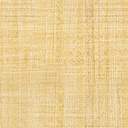 